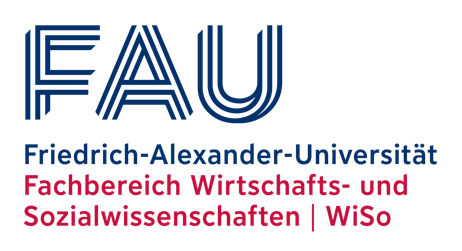 Application for Bachelor ThesisI hereby apply to complete a Bachelor thesisin Summer Semester 2024at the Chair of Economics and Social Policy. If I wish to withdraw this application, I must notify the Chair immediately.Last Name, First Name: 	 	Immatriculation number: 	Degree Program, Focus Area:	Email:				Existing knowledge of statistics software:Stata:     yes      no			R:   yes      no		SPPS:   yes      noHave completed the following course(s) at the FAU WiSo:Wirtschaft und Staat				 yes      noSozialpolitische Grundlagen			 yes      noSocial Policy in an Interdependent World	 yes      noPreferred thesis topic from the list offered by the Chair of Social Policy (for a non-empirical thesis, please list at least 2 topics): 1.  2.  Additional topic:  Additional topic:  Own topic suggestion (optional):